RENCANA BISNIS  USAHA PAKAIAN JADI GROSIR KAOS KENO DI JAKARTAOleh:Nama : Kevin Novandio LayvinNIM : 76150396RENCANA BISNISDiajukan sebagai salah satu syaratUntuk memperoleh gelar Sarjana Administrasi BisnisProgram Studi Ilmu Administrasi Bisnis Konsentrasi Kewirausahaan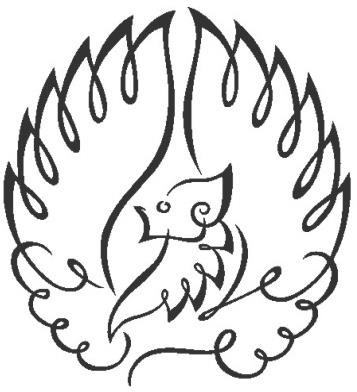 INSTITUT BISNIS dan INFORMATIKA KWIK KIAN GIE JAKARTAJANUARI 2019